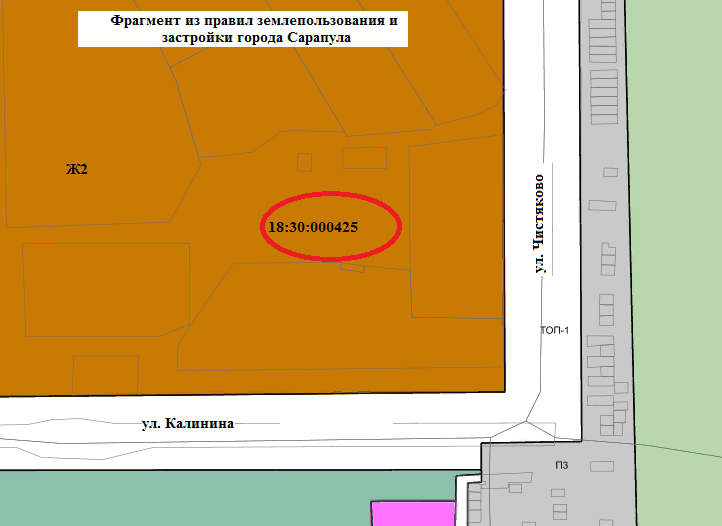 	Согласно Правилам землепользования и застройки города Сарапула, утвержденным решением Сарапульской городской Думы № 3-174 от 22.12.2011 г. (с изменениями), земельный участок с кадастровым № 18:30:000425, находится в территориальной зоне Ж2 – зона застройки среднеэтажными и многоэтажными многоквартирными жилыми домами.    К основным видам разрешенного использования объектов недвижимости, характерным для данной зоны, относятся:•	среднеэтажная жилая застройка (2.5);•	многоэтажная жилая застройка (высотная застройка) (2.6);•	дошкольное, начальное и среднее общее образование (3.5.1).     Вспомогательные виды разрешенного использования объектов недвижимости отсутствуют.     К условно разрешенным видам разрешенного использования объектов недвижимости, характерным для данной зоны, относятся:•	малоэтажная многоквартирная жилая застройка (2.1.1);•	коммунальное обслуживание (3.1);•	бытовое обслуживание (3.3);•	амбулаторно-поликлиническое обслуживание (3.4.1);•          общественное управление (3.8);•	деловое управление (4.1);•	магазины (4.4);•	общественное питание (4.6);•	спорт (5.1).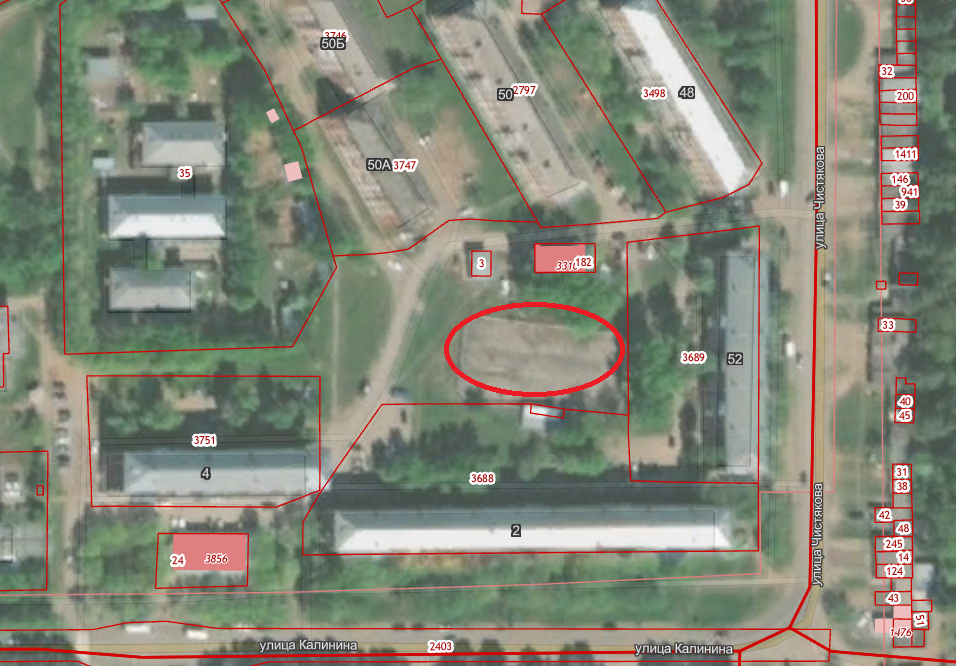 